CONCURSO NACIONAL DE DISCURSOS STANZA 2023Scholarship: Students of Spanish intending to present for Scholarship Spanish and/or native speakers may enter this grade. 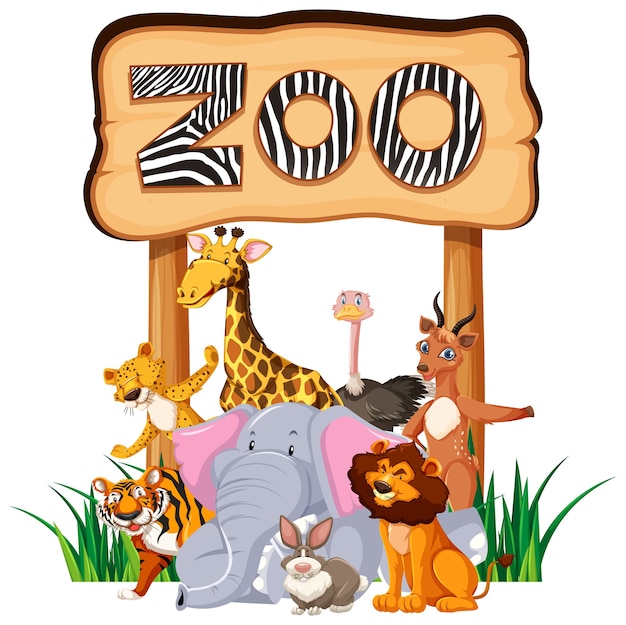                                        TEMA: LOS ZOOLÓGICOSRules: 
1. Cue cards are allowed but candidates should not simply read a text. Presentation is the most important aspect of the speech competition this year. Is it engaging?2. Candidates will need to state at the beginning of the recording the following information:
  Name of the candidate; Name of the school; Level3. The recording MUST be clearly labelled with name, school and level.  At Scholarship candidates should share a video file through Google Drive.4. The total oral presentation should be around three minutes and no more than four. 4. Once started, the recording should not be interrupted. 5. The speech should be the candidates’ original production. 6. If there are five or less entries only “first prize” will be awarded. DUE MONDAY 21st AUGUST TO:cherylv@stcuthberts.school.nz"La libertad de un animal en un zoológico es solo una ilusión, su verdadera esencia vive en su hábitat natural". Discute con referencia al tratamiento de los animales en los zoológicos.